                                                                                                                             		                                                                     .                                                                                                           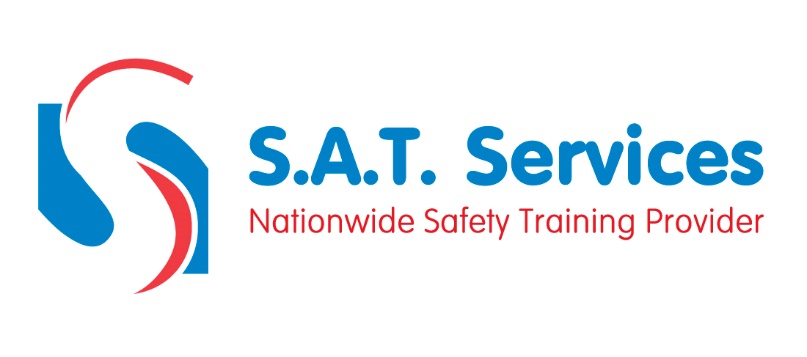 COURSE CONTENT AND SYLLABUSIntroductionLegislation, Regulations & GuidanceTheory Assessment (Test Paper)